NM
‘0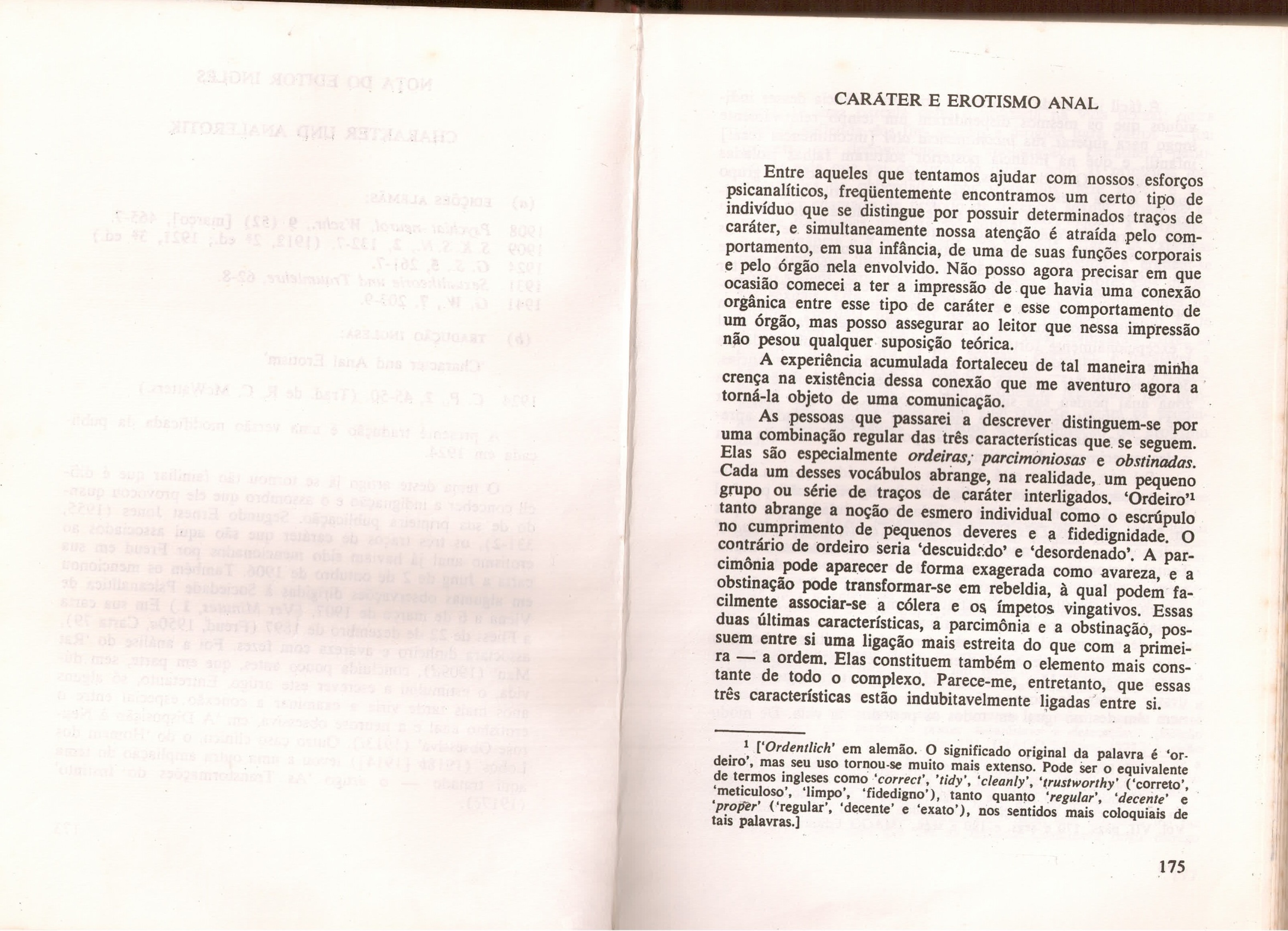 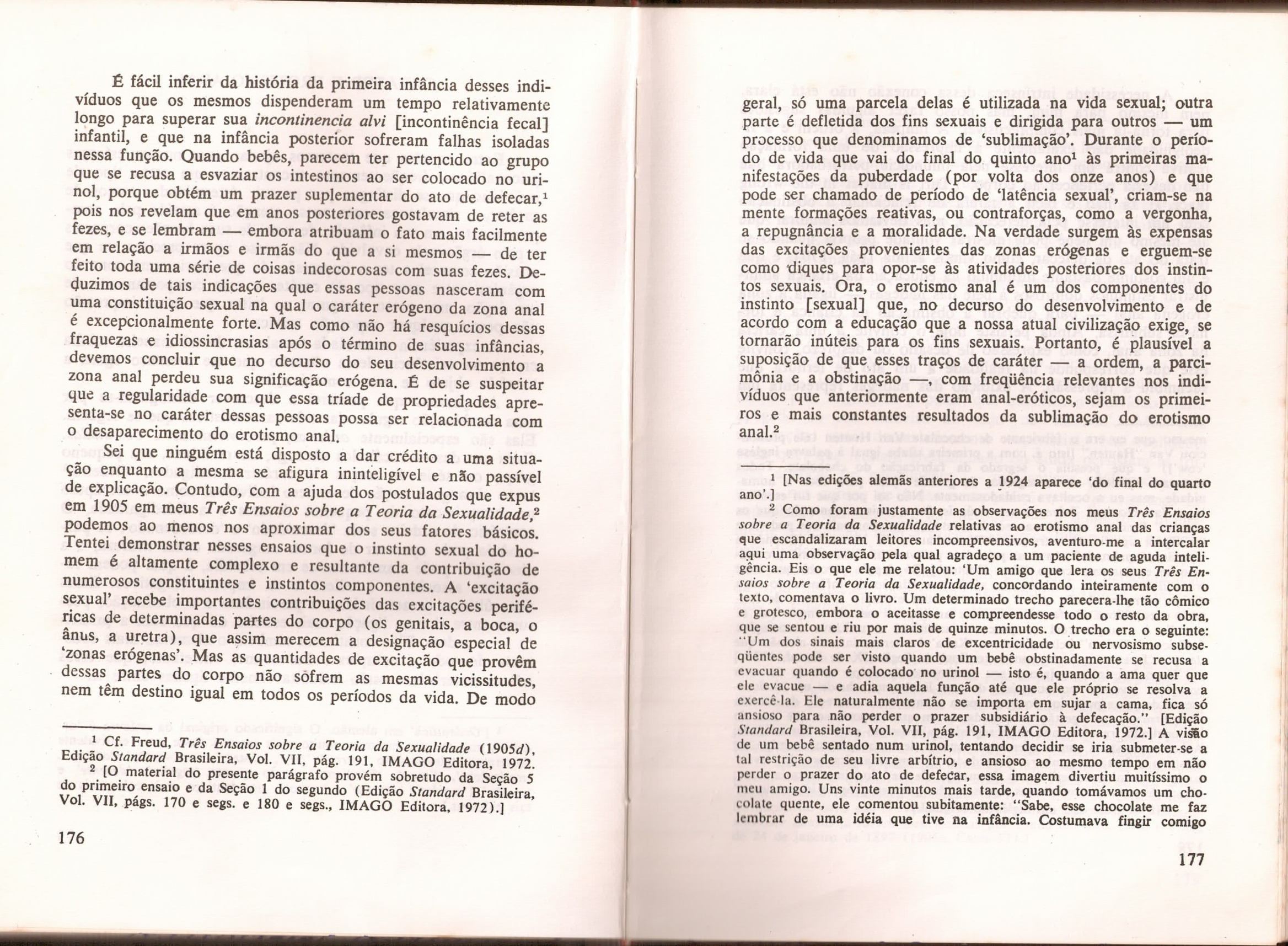 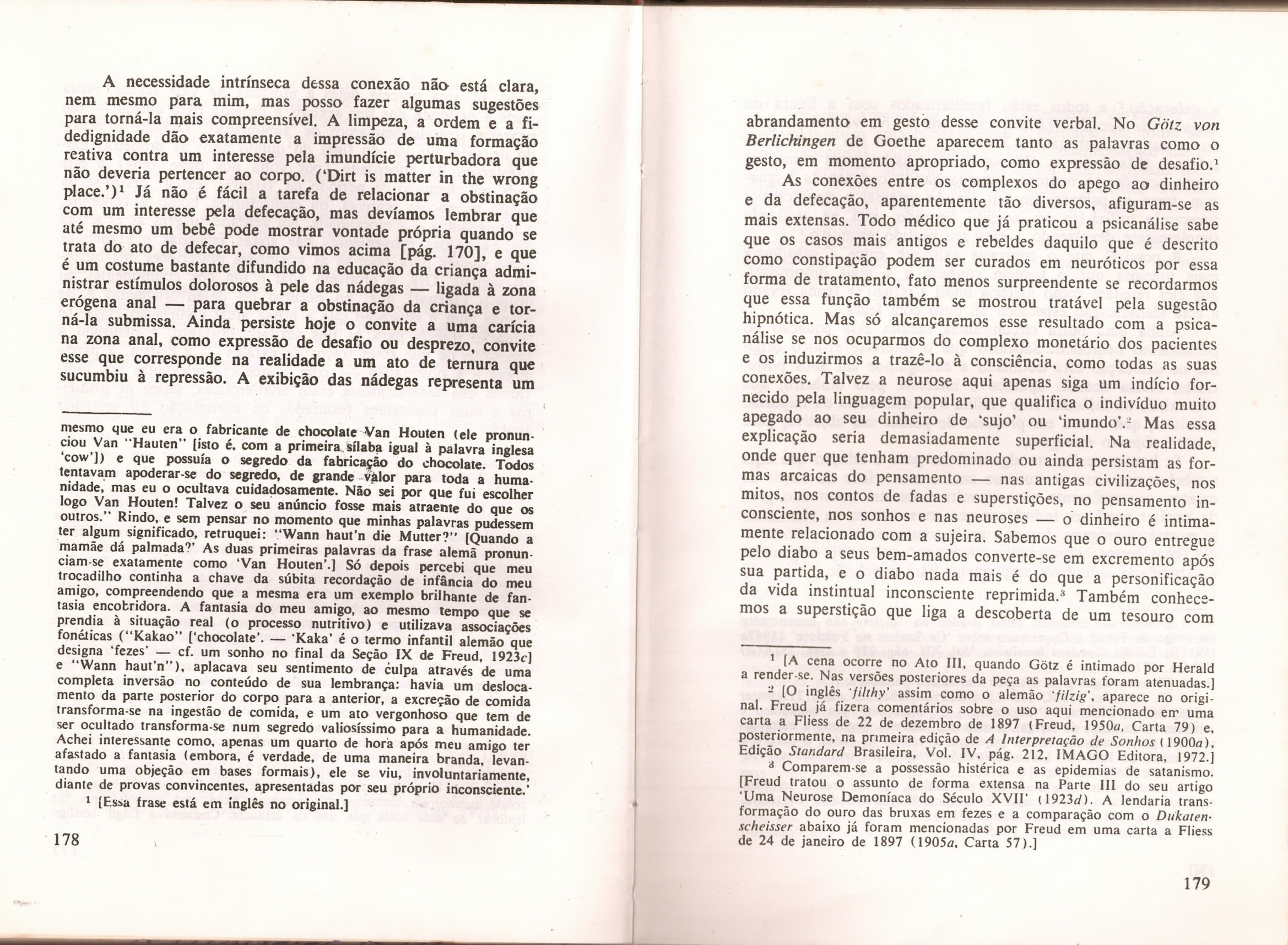 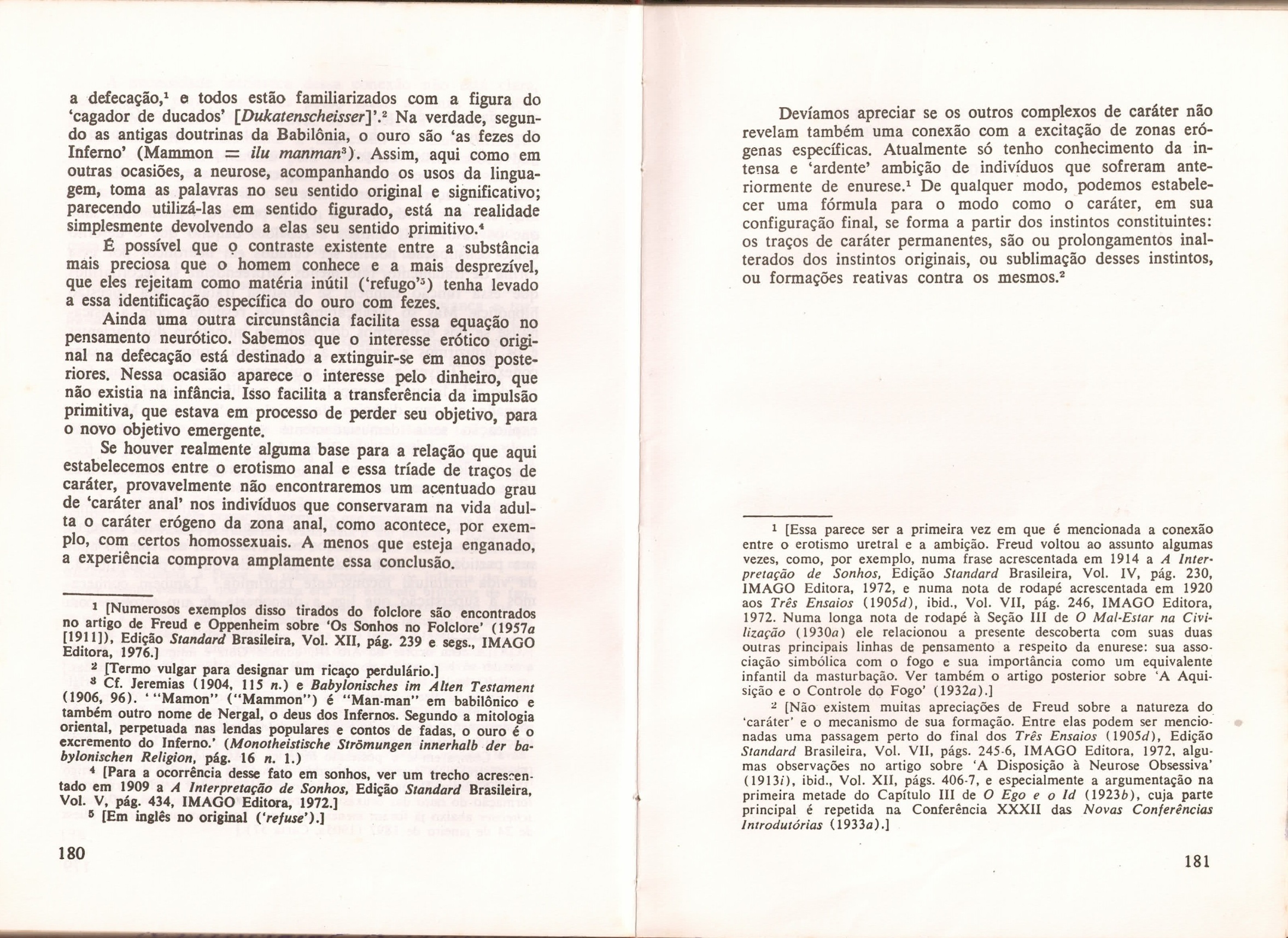 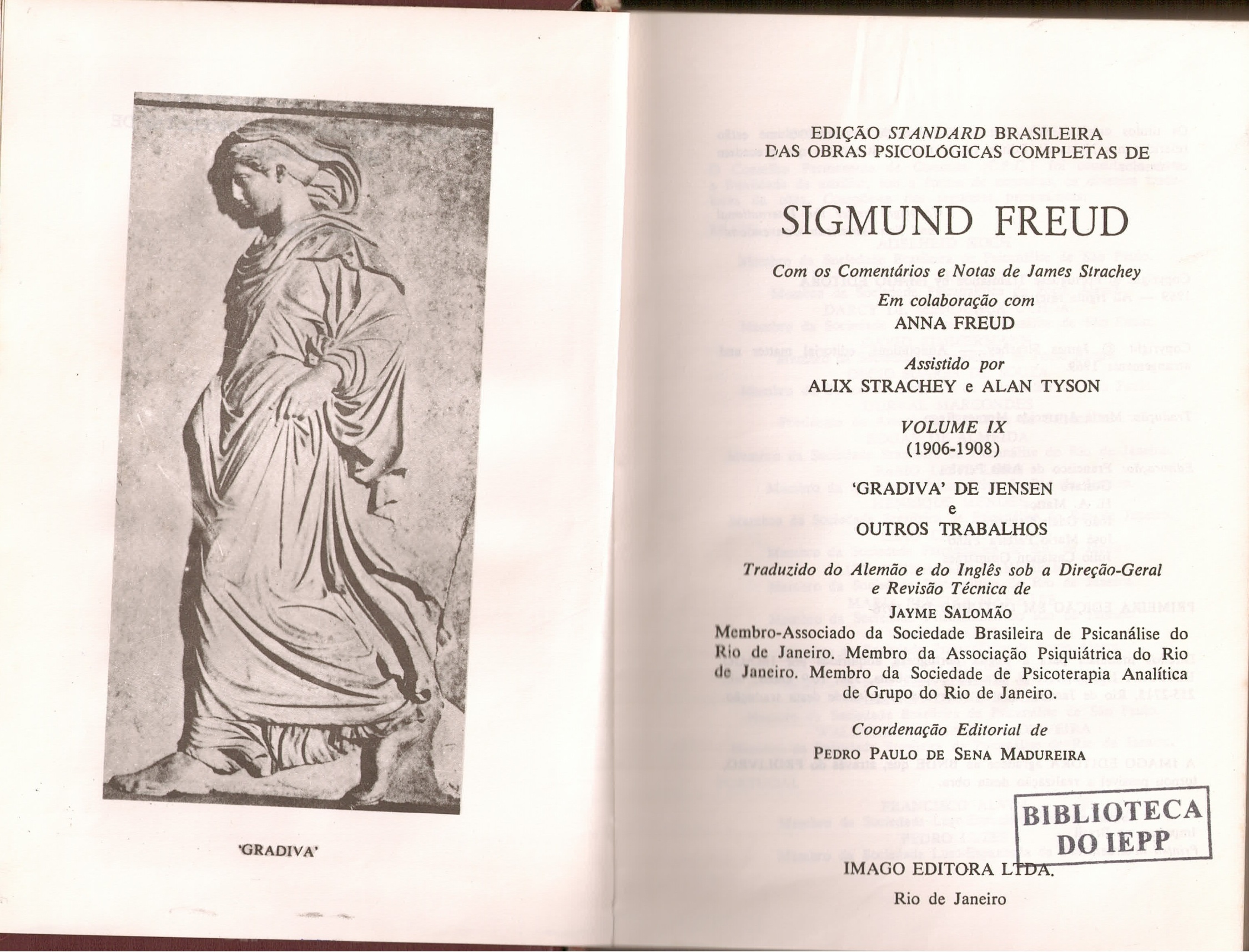 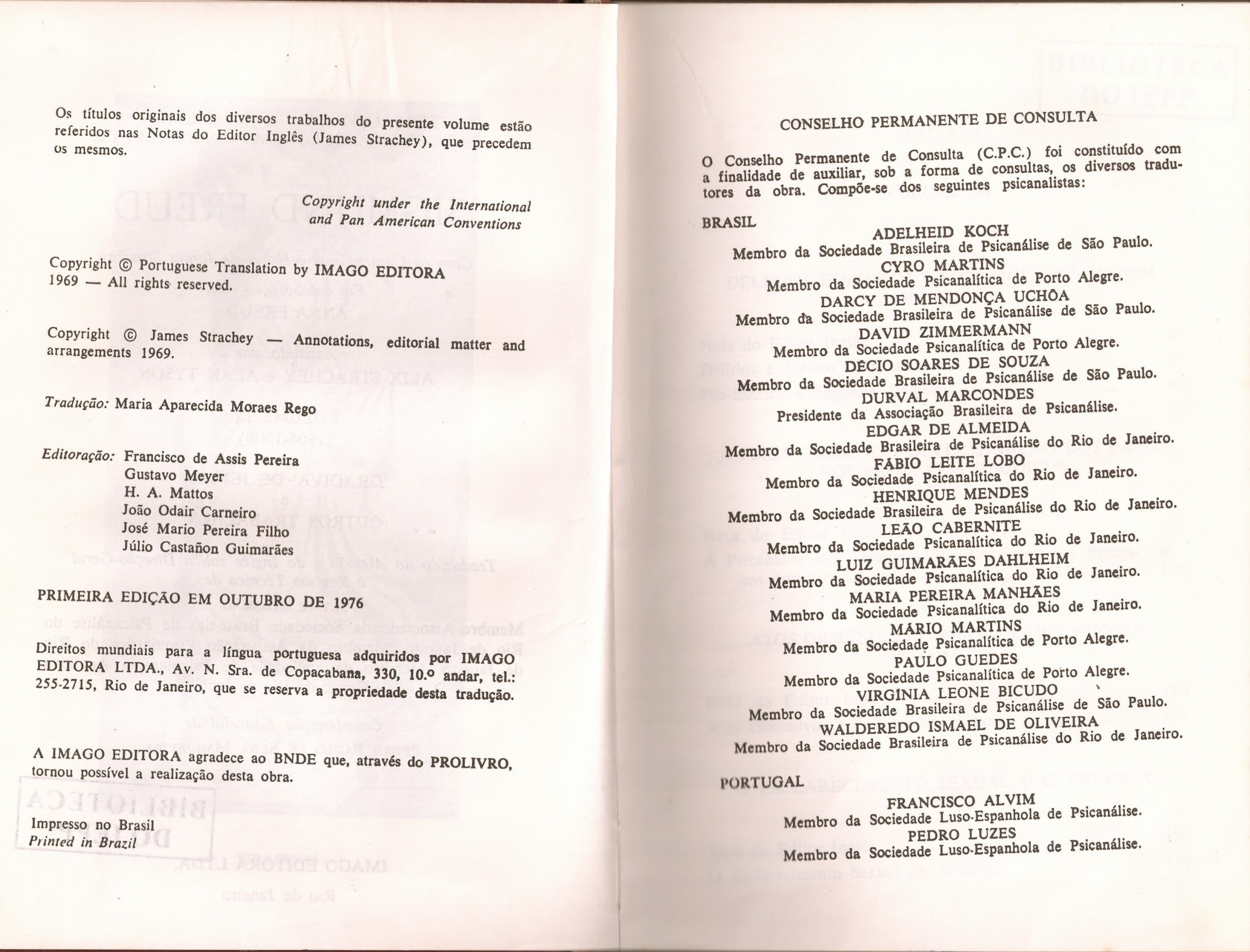 